РЕСПУБЛИКА   КАРЕЛИЯ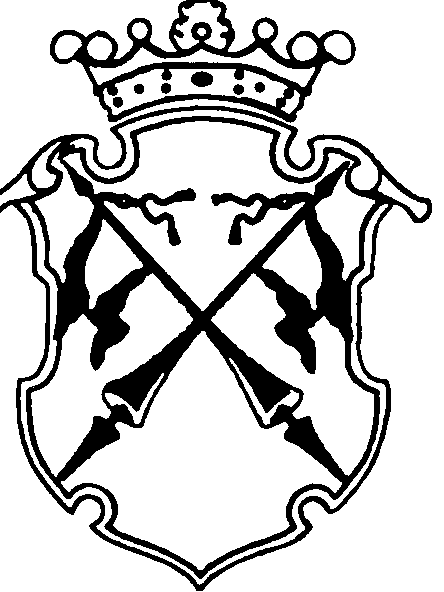 КОНТРОЛЬНО-СЧЕТНЫЙ КОМИТЕТСОРТАВАЛЬСКОГО МУНИЦИПАЛЬНОГО РАЙОНАЗАКЛЮЧЕНИЕна проект Решения Совета Кааламского сельского поселения «О внесении изменений в Решение Совета Кааламского сельского  поселения  от 26.12.2014г. №55 «О бюджете Кааламского сельского поселения на 2015 год и плановый период 2016-2017 годы»15 октября 2015 года                                                                                      №44Основание для проведения экспертизы: п.2;7 ч.2 статьи 9 федерального закона от 07.02.2011г. №6-ФЗ «Об общих принципах организации и деятельности контрольно-счетных органов субъектов Российской Федерации и муниципальных образований», ч.2 статьи 157 Бюджетного Кодекса РФ; подпункт 2;7 пункта 1.2 Соглашения о передаче полномочий контрольно-счетного органа Кааламского сельского поселения по осуществлению внешнего муниципального финансового контроля Контрольно-счетному комитету Сортавальского муниципального района от  «25» декабря  2014 г. Цель экспертизы: оценка финансово-экономических обоснований на предмет обоснованности расходных обязательств бюджета Кааламского сельского поселения в проекте Решения Совета Кааламского сельского поселения «О внесении изменений  в Решение Совета Кааламского сельского поселения от 26.12.2014г. №55«О бюджете Кааламского сельского поселения на 2015 год и плановый период 2016-2017 годов».Предмет экспертизы: проект Решения Совета Кааламского сельского поселения «О внесении изменений и дополнений в Решение Кааламского сельского поселения от 26.12.2014г. №55  «О бюджете Кааламского сельского поселения на 2015 год и плановый период 2016-2017 годы», документы финансово-экономических обоснований указанного проекта в части, касающейся расходных обязательств бюджета Кааламского сельского поселения.Проект Решения Совета Кааламского сельского поселения «О внесении изменений  в Решение Совета Кааламского сельского поселения  от 26.12.2014г. №55 «О бюджете Кааламского сельского поселения на 2015 год и плановый период 2016-2017 годы» с приложениями №1;2;3;4;5 (далее- проект Решения), Пояснительной запиской к проекту Решения представлен на экспертизу в Контрольно-счетный комитет Сортавальского муниципального района (далее- Контрольно-счетный комитет) 14 октября 2015 года.Представленным проектом Решения предлагается изменить основные характеристики бюджета муниципального образования, принятые Решением Совета Кааламского сельского поселения от 26.12.2014г. №55 «О бюджете Кааламского сельского поселения на 2015 год и плановый период 2016-2017 годы» (далее- уточненный бюджет), к которым, в соответствии с ст. 184.1 БК РФ, относятся общий объем доходов, общий объем расходов и дефицит бюджета.Проектом Решения вносятся следующие изменения в основные характеристики бюджета на 2015 год:-доходы бюджета в целом по сравнению с утвержденным бюджетом уменьшаются  на 464,8 тыс. руб. (ранее внесенными изменениями в решение о бюджете доходная часть бюджета поселения была уменьшена на 1807,5 тыс. руб.). Представленным проектом предлагается увеличение доходной части бюджета поселения по сравнению с ранее уточненным бюджетом на 1342,7 тыс. руб.-расходы бюджета в целом по сравнению с утвержденным бюджетом увеличились на 229,3 тыс. руб. (ранее внесенные изменения в решение о бюджете уменьшили расходы на 1657,5 тыс. руб.) Представленным проектом предлагается увеличение расходов по сравнению с уточненным бюджетом на 1886,8 тыс. руб.-дефицит бюджета по сравнению с утвержденным бюджетом увеличивается на 694,1 тыс. руб.( ранее внесенными изменениями в решение о бюджете дефицит бюджета был увеличен на 150 тыс. руб.). Представленным проектом предлагается увеличить размер дефицита бюджета по сравнению с уточненным бюджетом на 544,1 тыс. руб. -верхний предел  муниципального внутреннего долга Кааламского сельского поселения на 01.01.2016г. в валюте РФ, в том числе предел долга  по муниципальным гарантиям Кааламского сельского поселения в валюте РФ- не изменяется и составит 190 тыс. руб..Представленным проектом Решения не предлагается вносить изменения в показатели планового периода 2016-2017 годов.ДоходыСогласно  изменениям, вносимыми в бюджет поселения, доходная часть на 2015год уменьшится на 464,8 тыс. руб. ( ранее внесенные изменения уменьшали доходную часть бюджета на 1807,5 тыс.руб.) по сравнению с  первоначально утвержденным бюджетом и составит 12069,2 тыс.руб. В целом, увеличение доходной части бюджета поселения по сравнению с ранее уточненным бюджетом произойдет за счет: Табл.1тыс.руб.Согласно пояснительной записки к уточнению бюджета Кааламского сельского  поселения на 2015 год и плановый период 2016-2017 годов увеличение доходов в основном связано  с поступлением в бюджет Кааламского сельского поселения налоговых доходов по налогу на доходы физических лиц, земельному налогу сверх утвержденных прогнозных показателей и неналоговых доходов от прочих поступлений от использования имущества за счет дополнительно заключенных договоров аренды нежилых помещений. Увеличение доходов по межбюджетным трансфертам в основном связано с увеличением субсидии на выполнение Указа Президента РФ №597(повышение уровня средней зар.платы работникам культуры)  Доходная часть на 2016г. и 2017г. по сравнению с утвержденным бюджетом, с учетом ранее внесенных изменений, в представленном проекте Решения не изменилась. РасходыПроектом Решения предлагается установить расходы на 2015 год в сумме 13213,3 тыс. руб., что на 229,3 тыс. руб. (ранее внесенные изменения в решение о бюджете уменьшили расходы на 1657,5 тыс. руб.) больше первоначально утвержденного бюджета. В представленном проекте, планируется увеличение расходной части бюджета поселения на 1886,8 тыс. руб., по сравнению с утвержденным бюджетом с учетом ранее внесенных изменений.Анализ изменений, внесенных проектом Решения по расходам бюджета поселения на 2015 год, приведен в Таблице 2.Таблица 2(тыс. руб.)Бюджетные ассигнования увеличены по сравнению с первоначально утвержденным бюджетом (с учетом ранее внесенных изменений) по следующим разделам:- 0100 «Общегосударственные вопросы» в сумме 524,0 тыс. руб.;-0300 «Национальная безопасность и правоохранительная деятельность» в сумме 55,0 тыс. руб.- 0400 «Национальная экономика» в сумме 927,4 тыс. руб.;-0500 «Жилищно-коммунальное хозяйство» в сумме 31,0 тыс. руб.- 0800 «Культура, кинематография» в сумме 363,4 тыс. руб.;и уменьшены по разделам:-0200 «Национальная оборона» в сумме 14,0 тыс. руб..Согласно пояснительной записки к проекту решения о внесении изменений в Решение о бюджете Кааламского сельского поселения на 2015 год от 14.10.2015г. внесение изменений в расходную часть бюджета связано с увеличением расходов:- по разделу «Общегосударственные вопросы» в сумме 524,0 тыс. руб., в т.ч. на функционирование местной администрации -324,0 тыс. руб. и на содержание муниципального имущества казны – 200,0 тыс. руб.;- по разделу «Национальная безопасность и правоохранительная деятельность» в сумме 55,0 тыс. руб., в основном связано с увеличением расходов на обеспечение первичных  мер пожарной безопасности по муниципальной программе;- по разделу «Национальная экономика» в сумме 927,4 тыс. руб., в т.ч. в связи с увеличением расходов на мероприятия по содержанию дорог за счет неиспользованных доходов 2014 года, формирующих Дорожный фонд, а также на реализацию мероприятий муниципальных программ «Обеспечение безопасности дорожного движения» и «Инвентаризация и паспортизация автомобильных дорог». Также увеличены расходы на реализацию государственных функций, связанных с общегосударственным управлением (архитектура и градостроительство) в объеме 130,0 тыс. руб.   - по разделу «Жилищно-коммунальное хозяйство» в сумме 31,0 тыс. руб. в основном связано с увеличением расходов по прочим мероприятиям благоустройства поселения- по разделу «Культура, кинематография» в сумме 363,4 тыс. руб., в том числе: на обеспечение деятельности подведомственных учреждений -230,0 тыс. руб.;на выполнение Указа Президента РФ №597 о повышении средней заработной платы работникам культуры -133,4 тыс. руб.Уменьшение бюджетных ассигнований в 2015 году произошло:- по разделу «Национальная оборона» в сумме 14,0 тыс. руб. в  связи со снижением субвенции по первичному воинскому учету бюджету поселения из бюджета другого уровня.Для экспертизы, в качестве финансово-экономических обоснований в Контрольно-счетный комитет были представлены обоснования (расчеты) плановых сметных показателей, согласованные Бюджетной комиссией (Протокол от 30.10.2014г.).  Анализ представленного финансово-экономического обоснования на предмет обоснованности расходных обязательств бюджета Кааламского сельского поселения в проекте Решения представлен в таблице 3.Табл. 3.(тыс.руб.)Как видно из таблицы, на исполнение расходных обязательств поселения, в представленном проекте Решения, заложены бюджетные ассигнования в пределах согласованных обоснований (расчетов) плановых сметных назначений по всем разделам за исключением раздела «Культура, кинематография». По разделу «Культура, кинематография» сумма превышения составила 1272,5 тыс. руб. и не подтверждена расчетами. Расходная часть на 2016г и 2017г. по сравнению с утвержденным бюджетом с учетом ранее внесенных изменений в представленном проекте Решения не изменилась. Дефицит бюджетаПроектом Решения  предлагается увеличить дефицит бюджет Кааламского сельского поселения на 2015 г. по сравнению с уточненным бюджетом  на 544,1 тыс. руб., который с учетом изменений составит 1144,1 тыс. руб.Увеличение размера дефицита бюджета на 2015 год обусловлено уменьшением остатка денежных средств на счетах получателя бюджетных средств по состоянию на 01.01.2015г.В проекте Решения размер дефицита бюджета на 2015г. соответствует ограничениям, установленным п.3 ст.92.1 Бюджетного кодекса РФ.  В проекте Решения верхний предел  муниципального внутреннего долга Кааламского сельского поселения на 01.01.2016г. в валюте РФ, в том числе предел долга  по муниципальным гарантиям Кааламского сельского поселения в валюте РФ не изменяется.Дефицит бюджета на 2016г., на 2017г., а также верхний предел внутреннего муниципального долга на 01.01.2017г. и на 01.01.2018г. по сравнению с утвержденным бюджетом с учетом ранее внесенных изменений в представленном проекте Решения не изменяется.Анализ текстовых статей проекта Решения При анализе текстовых статей проекта Решения замечаний не установлено.Применение бюджетной классификацииВ представленных на экспертизу Приложениях 1,2,3,4,5 к проекту Решения применяются коды в соответствии с Указаниями о порядке применения бюджетной классификации Российской Федерации, утвержденными приказом Минфина России от 01.07.2013 № 65н.Выводы:1.Корректировка бюджета обусловлена уточнением прогноза доходов, в основном связанных с увеличением суммы поступлений по налогу на доходы физических лиц и земельному налогу, доходов от аренды нежилых помещений в объеме 1230,0 тыс. руб., увеличения межбюджетных трансфертов в сумме 112,7 тыс. руб., а также уменьшением остатка денежных средств на счетах получателя бюджетных средств по состоянию на 01.01.2015г на сумму 544,1 тыс. руб..2.Проектом Решения планируется изменение основных характеристик бюджета Кааламского сельского поселения, к которым, в соответствии с п.1 ст. 184.1 БК РФ, относятся общий объем доходов, общий объем расходов бюджета и дефицит бюджета.   Доходы бюджета на 2015год в целом по сравнению с утвержденным бюджетом уменьшаются  на 464,8 тыс. руб. (ранее внесенными изменениями в решение о бюджете доходная часть бюджета поселения была уменьшена на 1807,5 тыс. руб.). Представленным проектом предлагается увеличение доходной части бюджета поселения по сравнению с ранее уточненным бюджетом на 1342,7 тыс. руб.   Расходы бюджета на 2015 год в целом по сравнению с утвержденным бюджетом увеличились на 229,3 тыс. руб. (ранее внесенные изменения в решение о бюджете уменьшили расходы на 1657,5 тыс. руб.) Представленным проектом предлагается увеличение расходов по сравнению с уточненным бюджетом на 1886,8 тыс. руб.Дефицит бюджета на 2015 год по сравнению с утвержденным бюджетом увеличивается на 694,1 тыс. руб. (ранее внесенными изменениями в решение о бюджете дефицит бюджета был увеличен на 150 тыс. руб.). Представленным проектом предлагается увеличить размер дефицита бюджета по сравнению с уточненным бюджетом на 544,1 тыс. руб.3.По результатам проведенной экспертизы проекта Решения Совета Кааламского сельского поселения «О внесении изменений в Решение Кааламского сельского поселения от 26.12.2014г. №55 «О бюджете Кааламского сельского поселения на 2015 год и плановый период 2016-2017 годов» нарушений норм действующего бюджетного законодательства не установлено.Предложения:Администрации Кааламского сельского поселения представить обоснование (расчеты) плановых сметных назначений по разделу «Культура, кинематография» на сумму 1272,5 тыс. руб.Совету Кааламского сельского поселения рекомендовать принять изменения в Решение Совета Кааламского сельского поселения от 26.12.2014г. № 55 «О бюджете Кааламского сельского поселения на 2015 год и на плановый период 2016 и 2017 годов» с учетом  представленных обоснований.Председатель контрольно-счетного комитета                                       Н.А. АстафьеванаименованиеСумма изменений 2015 годСумма изменений 2015 годотклонениенаименованиеПроект Решения Ранее уточненный бюджетотклонение1.Налог на доходы физических лиц2682,01820,0+862,02.Акцизы по подакцизным товарам (продукции), производимым на территории Российской Федерации1058,11058,103.Имущественные налоги3129,02869,0+260,03.1Налог на имущество физ.лиц, взимаемый по ставкам, применяемым к объектам налогообложения, расположенным в границах городских поселений 61,061,003.2Земельный налог3068,02808,0+260,04.Прочие поступления от использования имущества, находящегося в собственности сельских поселений (за исключением имущества муниципальных бюджетных и автономных учреждений, а также имущества муниципальных унитарных предприятий, в том числе казенных)392,0284,0+108,05.Денежные взыскания (штрафы) за несоблюдение муниципальных правовых актов, зачисляемые в бюджеты поселений10,010,006.Денежные взыскания (штрафы) за нарушение законодательства Российской Федерации о контрактной системе в сфере закупок товаров, работ, услуг для обеспечения государственных и муниципальных нужд для нужд сельских поселений 7,27,20Межбюджетные трансферты , всего4790,94678,2+112,7 Всего :12069,210726,5+1342,7Наименование2015 год2015 год2015 годНаименованиеУтвержденный бюджет с учетом ранее внесенных измененийПроект РешенияИзменения(+;-)Общегосударственные вопросы3808,04332,0+524,0Национальная оборона181,0167,0-14,0Национальная безопасность и правоохранительная деятельность10,065,0+55,0Национальная экономика1128,12055,5+927,4Жилищно-коммунальное хозяйство1964,31995,3+31,0Культура, кинематография4005,14368,5+363,4Социальная политика30,030,00,0Физическая культура и спорт200,0200,00Обслуживание государственного и муниципального долга0,00,00,0Всего расходов:11326,513213,3+1886,8 НаименованиеОбоснование (расчет)плановых сметных назначенийПроект РешенияотклоненияОбщегосударственные вопросы45844332,0Национальная оборона182,0167,0Национальная безопасность и правоохранительная деятельность80,065,0Национальная экономика2729,02055,5Жилищно-коммунальное хозяйство2166,01995,3Культура, кинематография3096,04368,5-1272,5Социальная политика30,030,0Физическая культура и спорт200,0200,0Всего расходов:13067,013213,3